Section S1: Determination of suitable concentrations for long-term exposure.For both permethrin and coumarin 47, concentration-response lethality curves were established based on the semi-static Fish Embryo acute Toxicity (FET, OECD 236 guideline (OECD, 2013)) test in 96-well plate format (TPP, Switzerland), one egg per well with daily renewal of 50% of the medium. One biological replicate of the FET consisted of 16 zebrafish embryos per concentration exposed to a 5-point 1:2 serial dilution in reconstituted ISO water for embryo rearing. ISO water was prepared according to ISO 7346-2 (1996) (294 mg/L CaCl2∙2 H2O, 123.3 mg/L MgSO4∙7 H2O, 63 mg/L NaHCO3, 5.5 mg/L KCl). Endpoints to determine lethality, i.e., lack of somite, lack of heartbeat, lack of blood circulation and coagulation, were monitored every day from 24 to 96 hours post-fertilization (hpf). Lethal Concentration (LC) inducing 50% (LC50) and 10% (LC10) of lethality were calculated. As a continuation of the FET testing, larvae activity was recorded at the end of the 96 h exposure as described in the main manuscript method section. Water samples were taken at 0, 48, and 96 hours post fertilization (hpf) before medium renewal for chemical analysis. Statistical analyses were performed using Graphpad Prism 5 for FET data to calculate LC values, and using R (package stats v.3.6.1) for behavior data. For the latter, normal distribution of residuals and data homoscedasticity were verified before applying analysis of variance, 2 factors (treatment, light). This was followed by Dunn´s test to identify specific differences. A p-value < 0.05 was considered as a statistically significant difference.Results from FET and larval behavior are presented in Figure S1 and S2. No effect on lethality was recorded for permethrin-exposed embryos and no effect on larval behavior was observed for coumarin-exposed individuals. Therefore, long-term exposure first included 100 µg/L (~Lowest Observed Adverse Effect Concentration) and 10 µg/L of permethrin, or 500 µg/L (~LC10) and 50 µg/L of coumarin 47. However, after 10 to 12 days of exposure, high mortality rates were observed at 100 µg/L permethrin and 500-50 µg/L coumarin 47. Permethrin-exposed fish showed strong lordosis, tremors and swimming issues and coumarin 47-exposed fish exhibited disorientation and disability to swim and hold the balance in the water column. Finally, for both substances, embryos were exposed to 10 µg/L and 1 µg/L. Selected concentrations didn’t lead to any observable effect on fish survival or growth.Figure S1: A. Concentration-response lethality curve after 24 h and 96 h of exposure of zebrafish embryos to coumarin 47 (n=5). LC50 and LC10 for coumarin 47 were of 1.4 mg/L and 0.7 mg/L at 24 hpf and remained stable until 96 hpf. B. Chemical analysis from water samples taken during FET test (n=3). All data are presented as mean±SD.Figure S2: A. Average total distance travelled per larvae over 3 successive 5-min recording after 96 h exposure to permethrin (600 – 37.5 µg/L). Data are shown as mean±SEM (n=4). The two highest concentrations induced general hyperactivity. In addition, larvae were hyperactive in LOFF only when exposed to 150- 75 µg/L. No effect was reported at 37.5 µg/L. ***: p<0.001; ****: p<0.0001. B. Chemical analysis from water samples taken during FET test at day 0. Later on, permethrin was under limits of detection (0.03 µg/L) for most analyzed samples. Data are shown as mean±SD (n=3).Section S2: Chemical analysis of coumarin 47 in water.Coumarin 47 was analysed by liquid chromatography-high resolution mass spectrometry using a Thermo Ultimate 3000 LC system coupled to an ion trap-Orbitrap instrument (Thermo LTQ Orbitrap XL) with electrospray ionisation (ESI). LC separation was done on a Kinetex C18 EVO column (50 × 2.1 mm, 2.6 µm particle size, Phenomenex, pre-column 4x 2.1 mm and in-line filter 0.2 µm) using a gradient elution with 0.1% of formic acid (eluent A) and methanol containing 0.1% of formic acid (eluent B) at a flow rate of 300 µl/min. After 0.2 min of 20% B, the fraction of B was linearly increased to 100% within 4.8 min and 100% B were kept for 5 min. The eluent flow was diverted to waste and the column was rinsed for 2 min using a mixture of isopropanol + acetone (50:50) / eluent B / eluent A (85%/10%/5%) to remove hydrophobic matrix constituents from the column. Finally, the column was re-equilibrated to initial conditions for 4.0 min. The injection volume was 100 µL and the column was operated at 40°C. The heated ESI source and the transfer capillary were both operated at 300°C. The spray voltage was 3.8 kV, the sheath gas flow rate was 45 a.u. and the auxiliary gas flow rate 1 a.u. Samples were analysed in positive ion mode in full scan (80-500 m/z) at a nominal resolving power of 15,000 (referenced to m/z 400). Quantification of C47 and the two mains metabolites, didesethyl-C47 and desethyl-C47, was done using the [M+H]+ ion extracted in a 7 ppm m/z window by external matrix-matched calibration (0.05 to 20 µg/L prepared in ISO water + 0.01% DMSO) in the QuanBrower of XCalibur (Thermo). The method detection limit for C47 was 0.008 µg/L, those of the two transformation products were 0.02 µg/L. As the calibration was prepared matrix-matched in the exposure medium in the same way as the samples and no further sample preparation step resulting in compound losses was employed for the analysis, the recovery is 100%.Section S3: Lipidomic analyses methodThe UHPLC system used in this work was a 1290 Infinity system from Agilent Technologies (Santa Clara, USA). The system was equipped with a multi sampler (maintained at 10 °C), a quaternary solvent manager and a column thermostat (maintained at 50 °C). Separations were performed on an ACQUITY UPLC® BEH C18 column (2.1 mm × 100 mm, particle size 1.7 µm) by Waters. The mass spectrometer coupled to the UHPLC was a 6545 quadrupole time of flight (Q-TOF) from Agilent Technologies interfaced with a dual jet stream electrospray (dual ESI) ion source. All analyses were performed in positive ion mode and MassHunter B.06.01 (Agilent Technologies) was used for all data acquisition. MS data processing was performed using the open source software MZmine 2.34. The following steps were applied in the processing: 1) Mass detection with a noise level of 750 2) Chromatogram builder with a min time span of 0.08 min, min height of 1000 and a m/z tolerance of 0.006 m/z or 10.0 ppm, 3) Chromatogram deconvolution using the local minimum search algorithm with a 70% chromatographic threshold, 0.05 min minimum RT range, 5% minimum relative height, 1000 minimum absolute height, and a peak duration range of 0.08 - 2.0, 4) Isotopic peak grouper with a m/z tolerance of 5.0 ppm, RT tolerance of 0.05 min, maximum charge of 2 and with the most intense isotope set as the representative isotope, 5) Join aligner with a m/z tolerance of 0.006 009 or 10.0 ppm and a weight for of 2, a RT tolerance of 0.1 min and a weight of 1 and with no requirement of charge state or ID and no comparison of isotope pattern, 6) Peak list row filter with a minimum of 10% of the sample), 7) Gap filling using the same RT and m/z range gap filler algorithm with an m/z tolerance of 0.006 009 m/z or 1011.0 ppm, 7) Identification of lipids using a custom database search with an m/z tolerance of 0.006 009 m/z or 10.0 ppm and a RT tolerance of 0.1 min, 8) Normalization using ISTDs for identified lipids and closest ISTD for unknown lipids. Concentrations were calculated using lipid-class specific calibration curves. Quality control was performed throughout the dataset by including blanks, pure standard samples, extracted standard samples and control plasma samples. %RSD (raw variation) for lipid concentrations in the pooled samples (n = 13) was on average 36% and in control plasma samples (n = 7) 15%. A detailed list of individual feature concentrations obtained per sample is available in Appendix B.Figure S3: Measured water concentration of A. permethrin (high (PH) and low (PL)) (n=1), B. coumarin 47 high (CH), C. coumarin 47 low (CL) (n=2). PL: Permethrin 1 µg/L; PH: Permethrin 10 µg/L; C47: Coumarin 47; SC: Solvent Control.Section S4: MANOVA results on morphologic parameters (body length and weight) of zebrafish. The analysis included 3 factors (treatment, generation, sex).  Due to the main sex effect, ANOVA 2 factors were further performed on sex-specific datasets male (A) and female (B) followed by post-hoc analysis when applicable.                          Df  Pillai approx F num Df den Df    Pr(>F)    treatment                  4 0.11255    4.696      8    630 1.327e-05 ***generation                 2 0.40962   40.565      4    630 < 2.2e-16 ***sex                        1 0.12179   21.773      2    314 1.396e-09 ***treatment:generation       8 0.16403    3.518     16    630 4.289e-06 ***treatment:sex              4 0.04257    1.713      8    630   0.09223 .  generation:sex             2 0.01090    0.863      4    630   0.48600    treatment:generation:sex   8 0.07247    1.480     16    630   0.10077    Residuals                315                                             ---Signif. codes:  0 ‘***’ 0.001 ‘**’ 0.01 ‘*’ 0.05 ‘.’ 0.1 ‘ ’ 1A.Response length :                      Df Sum Sq Mean Sq F value    Pr(>F)    treatment              4  10.93   2.733  1.2614  0.287586    generation             2 163.27  81.633 37.6717 4.484e-14 ***treatment:generation   8  47.86   5.983  2.7609  0.007021 ** Residuals            156 338.04   2.167                      ---Signif. codes:  0 ‘***’ 0.001 ‘**’ 0.01 ‘*’ 0.05 ‘.’ 0.1 ‘ ’ 1Response weight :                      Df   Sum Sq  Mean Sq F value    Pr(>F)    treatment              4 0.044807 0.011202  7.6597 1.163e-05 ***generation             2 0.180293 0.090146 61.6412 < 2.2e-16 ***treatment:generation   8 0.044328 0.005541  3.7889 0.0004339 ***Residuals            156 0.228140 0.001462                      ---Signif. codes:  0 ‘***’ 0.001 ‘**’ 0.01 ‘*’ 0.05 ‘.’ 0.1 ‘ ’ 1Post-hoc analysis revealed a significant effect in the F2 generation:contrast      estimate     SE  df t.ratio p.value CH,F0 - SC,F0 -0.00750 0.0141 156 -0.531  1.0000  CL,F0 - SC,F0  0.00168 0.0141 156  0.119  1.0000   PH,F0 - SC,F0  0.00359 0.0141 156  0.254  1.0000  PL,F0 - SC,F0 -0.04089 0.0146 156 -2.804  0.2561  CH,F1 - SC,F1 -0.04216 0.0152 156 -2.767  0.2761  CL,F1 - SC,F1  0.01599 0.0147 156  1.088  0.9989  PH,F1 - SC,F1  0.04279 0.0147 156  2.912  0.2027  PL,F1 - SC,F1  0.00789 0.0147 156  0.537  1.0000  CH,F2 - SC,F2 -0.00509 0.0158 156 -0.321  1.0000  CL,F2 - SC,F2  0.07434 0.0169 156  4.386  0.0019  PH,F2 - SC,F2  0.01501 0.0158 156  0.948  0.9998  PL,F2 - SC,F2 -0.01629 0.0217 156 -0.751  1.0000 B.Df  Pillai approx F num Df den Df    Pr(>F)    treatment              4 0.12470   2.6432      8    318 0.0080963 ** generation             2 0.37769  18.5085      4    318 1.094e-13 ***treatment:generation   8 0.24363   2.7569     16    318 0.0003681 ***Residuals            159                                             ---Signif. codes:  0 ‘***’ 0.001 ‘**’ 0.01 ‘*’ 0.05 ‘.’ 0.1 ‘ ’ 1Response length :                      Df Sum Sq Mean Sq F value    Pr(>F)    treatment              4  18.89   4.723  1.7780  0.135835    generation             2 195.24  97.618 36.7492 7.598e-14 ***treatment:generation   8  71.63   8.954  3.3706  0.001346 ** Residuals            159 422.36   2.656                      ---Signif. codes:  0 ‘***’ 0.001 ‘**’ 0.01 ‘*’ 0.05 ‘.’ 0.1 ‘ ’ 1Response weight :                      Df  Sum Sq  Mean Sq F value    Pr(>F)    treatment              4 0.03409 0.008523  3.8471 0.0051805 ** generation             2 0.14589 0.072943 32.9255 1.085e-12 ***treatment:generation   8 0.07160 0.008950  4.0399 0.0002144 ***Residuals            159 0.35225 0.002215                      ---Signif. codes:  0 ‘***’ 0.001 ‘**’ 0.01 ‘*’ 0.05 ‘.’ 0.1 ‘ ’ 1Post-hoc analyses revealed significant changes in the F2 generation on both length (a) and weight (b):(a)contrast      estimate    SE  df t.ratio p.value CH,F0 - SC,F0  -1.1818 0.601 160 -1.967  0.8141  CL,F0 - SC,F0  -1.0909 0.601 160 -1.816  0.8883  PH,F0 - SC,F0   0.0000 0.601 160  0.000  1.0000  PL,F0 - SC,F0  -1.0909 0.601 160 -1.816  0.8883  CH,F1 - SC,F1  -1.2273 0.644 160 -1.907  0.8464  CL,F1 - SC,F1  -0.0273 0.620 160 -0.044  1.0000  PH,F1 - SC,F1  -0.6273 0.620 160 -1.011  0.9995  PL,F1 - SC,F1   0.2273 0.601 160  0.378  1.0000  CH,F2 - SC,F2   0.8000 0.664 160  1.205  0.9968  CL,F2 - SC,F2   2.6250 0.712 160  3.686  0.0236  PH,F2 - SC,F2   2.0000 0.664 160  3.011  0.1607  PL,F2 - SC,F2  -0.5000 0.915 160 -0.546  1.0000(b) CH,F0 - SC,F0 -0.03073 0.0174 159 -1.768  0.9072  CL,F0 - SC,F0 -0.03945 0.0174 159 -2.270  0.6140  PH,F0 - SC,F0  0.04073 0.0174 159  2.343  0.5603  PL,F0 - SC,F0 -0.01464 0.0174 159 -0.842  0.9999  CH,F1 - SC,F1 -0.01139 0.0186 159 -0.612  1.0000  CL,F1 - SC,F1 -0.01560 0.0180 159 -0.869  0.9999  PH,F1 - SC,F1  0.00010 0.0180 159  0.006  1.0000  PL,F1 - SC,F1  0.01477 0.0174 159  0.850  0.9999  CH,F2 - SC,F2  0.00406 0.0195 159  0.208  1.0000  CL,F2 - SC,F2  0.08423 0.0209 159  4.038  0.0071  PH,F2 - SC,F2  0.05816 0.0195 159  2.984  0.1715  PL,F2 - SC,F2 -0.00914 0.0267 159 -0.343  1.0000 Figure S4: Length (A) and weight (B) of 4-month zebrafish (F0) after exposure to permethrin or coumarin 47 at two different dosages. Data are shown as mean±SD. PL: Permethrin 1 µg/L; PH: Permethrin 10 µg/L; CL: Coumarin 47 1 µg/L; CH: Coumarin 47 10 µg/L; SC: Solvent Control.Figure S5: Length (A) and weight (B) of 4-month F1 zebrafish in the different permethrin and coumarin 47 groups compared to the solvent group. Data are shown as mean±SD. *: p<0.05. PL: 1 µg/L Permethrin; PH: 10 µg/L Permethrin; CL: 1 µg/L Coumarin 47; CH: 10 µg/L Coumarin 47; SC: Solvent Control (DMSO 0.01%).Figure S6: Length (A) and weight (B) of 4-month F2 zebrafish in the different permethrin and coumarin 47 groups compared to the solvent group. Data are shown as mean±SD. **: p<0.01; ***: p<0.001; ****: p<0.0001. PL: 1 µg/L Permethrin; PH: 10 µg/L Permethrin; CL: 1 µg/L Coumarin 47; CH: 10 µg/L Coumarin 47; SC: Solvent Control (DMSO 0.01%). Section S5: ANOVA results on the number of eggs spawned per zebrafish female. The analysis included 2 factors (treatment, generation) followed by post-hoc analysis.  Analysis of Variance TableResponse: score                      Df   Sum Sq Mean Sq F value    Pr(>F)    treatment              4   100052   25013  1.4642    0.2115    generation             2  1876882  938441 54.9333 < 2.2e-16 ***treatment:generation   8   567947   70993  4.1557 7.338e-05 ***Residuals            655 11189553   17083                      ---Signif. codes:  0 ‘***’ 0.001 ‘**’ 0.01 ‘*’ 0.05 ‘.’ 0.1 ‘ ’ 1Further analysis revealed significant differences in the F0 generation only:contrast      estimate   SE  df t.ratio p.value CH,F0 - SC,F0   -4.774 31.6 655 -0.151  1.0000  CL,F0 - SC,F0   43.006 32.7 655  1.313  0.9931  PH,F0 - SC,F0   39.197 27.9 655  1.407  0.9866  PL,F0 - SC,F0 -115.751 28.2 655 -4.111  0.0040  CH,F1 - SC,F1   10.654 25.2 655  0.423  1.0000  CL,F1 - SC,F1  -52.634 25.4 655 -2.072  0.7533  PH,F1 - SC,F1   -6.143 23.9 655 -0.257  1.0000  PL,F1 - SC,F1   -2.667 23.4 655 -0.114  1.0000  CH,F2 - SC,F2   20.827 27.0 655  0.772  1.0000  CL,F2 - SC,F2   11.436 28.7 655  0.399  1.0000  PH,F2 - SC,F2   32.768 24.5 655  1.338  0.9917  PL,F2 - SC,F2   42.010 25.0 655  1.681  0.9383Figure S7: Average number of eggs spawned per female zebrafish per spawn in the different treatments across generations. PH: Permethrin 10 µg/L; CL: Coumarin 47 1 µg/L; CH: Coumarin 47 10 µg/L; SC: Solvent Control.Section S6: ANOVA results from larval photomotor response (LPMR) data. The analysis included 3 factors, with interactions: treatment (Control, Treated), light (LON 1, LOFF, LON 2) and generation (F0, F1, F2, F3). A: Permethrin 10 µg/L, B: Permethrin 1 µg/L, C: Coumarin 47 10 µg/L, D: Coumarin 47 1 µg/L. Analyses were performed separately on each treatment due to experimental independence. Due to main effect from the generation in all of the datasets, further analyses were performed on generation-specific data followed by post-hoc analysis when applicable.A: Treatment Permethrin 10 µg/L.Analysis of Variance TableResponse: score                             Df  Sum Sq Mean Sq   F value    Pr(>F)    treatment                     1   20107   20107   95.8456 < 2.2e-16 ***light                         2  834454  417227 1988.7881 < 2.2e-16 ***generation                    3  314067  104689  499.0199 < 2.2e-16 ***treatment:light               2    1182     591    2.8169  0.059847 .  treatment:generation          3   16818    5606   26.7213 < 2.2e-16 ***light:generation              6   38330    6388   30.4510 < 2.2e-16 ***treatment:light:generation    6    5183     864    4.1174  0.000392 ***Residuals                  9018 1891882     210                        ---Signif. codes:  0 ‘***’ 0.001 ‘**’ 0.01 ‘*’ 0.05 ‘.’ 0.1 ‘ ’ 1Further analysis showed significant effects in the F1 and F2 generation:Summary statistics F1contrast            estimate    SE   df t.ratio p.valueSC,LOFF - X,LOFF        1.52 0.907 3357  1.676  0.5479 SC,LON 1 - X,LON 1      6.62 0.871 3357  7.599  <.0001 SC,LON 2 - X,LON 2      2.88 0.805 3357  3.583  0.0046 Summary statistics F2contrast            estimate   SE   df t.ratio p.valueSC,LOFF - X,LOFF        8.63 1.03 2070  8.409  <.0001SC,LON 1 - X,LON 1      6.72 1.03 2070  6.548  <.0001SC,LON 2 - X,LON 2      5.98 1.03 2070  5.827  <.0001B: Treatment with Permethrin 1 µg/LAnalysis of Variance TableResponse: score                             Df  Sum Sq Mean Sq   F value    Pr(>F)    treatment                     1     472     472    2.3869    0.1224    light                         2  631180  315590 1595.8701 < 2.2e-16 ***generation                    3   42513   14171   71.6590 < 2.2e-16 ***treatment:light               2   14297    7149   36.1488 2.365e-16 ***treatment:generation          3   19268    6423   32.4778 < 2.2e-16 ***light:generation              6    8790    1465    7.4080 6.352e-08 ***treatment:light:generation    6   10229    1705    8.6213 2.277e-09 ***Residuals                  7719 1526464     198                        ---Signif. codes:  0 ‘***’ 0.001 ‘**’ 0.01 ‘*’ 0.05 ‘.’ 0.1 ‘ ’ 1Further analysis showed significant effects in the F1, F2 and F3 generations:Summary statistics F1contrast            estimate    SE   df t.ratio p.value SC,LOFF - X,LOFF      5.1020 0.954 2316  5.347  <.0001 SC,LON 1 - X,LON 1    5.5708 0.954 2316  5.839  <.0001 SC,LON 2 - X,LON 2    3.2998 0.954 2316  3.459  0.0073 Summary statistics F2contrast            estimate   SE   df t.ratio p.value SC,LOFF - X,LOFF        7.54 1.19 1737  6.345  <.0001 SC,LON 1 - X,LON 1     -2.79 1.19 1737 -2.349  0.1752 SC,LON 2 - X,LON 2     -1.35 1.19 1737 -1.137  0.8658Summary statistics F3contrast            estimate   SE   df t.ratio p.value SC,LOFF - X,LOFF       3.683 1.17 2295  3.157  0.0201 SC,LON 1 - X,LON 1    -8.070 1.17 2295 -6.917  <.0001  SC,LON 2 - X,LON 2    -5.134 1.17 2295 -4.401  0.0002 C: Treatment Coumarin 47 10 µg/LAnalysis of Variance TableResponse: score                             Df  Sum Sq Mean Sq   F value    Pr(>F)    treatment                     1    2836    2836   10.4402 0.0012394 ** light                         2  684264  342132 1259.4255 < 2.2e-16 ***generation                    3   89440   29813  109.7458 < 2.2e-16 ***treatment:light               2    2205    1102    4.0584 0.0173220 *  treatment:generation          3    1068     356    1.3105 0.2690575    light:generation              6    6893    1149    4.2292 0.0002963 ***treatment:light:generation    6    6618    1103    4.0602 0.0004557 ***Residuals                  6270 1703291     272                        ---Signif. codes:  0 ‘***’ 0.001 ‘**’ 0.01 ‘*’ 0.05 ‘.’ 0.1 ‘ ’ 1Further analysis showed significant effects in the F3 generation:contrast            estimate      SE   df t.ratio p.value SC,LOFF - X,LOFF     0.01777 0.00787 2154  2.258  0.2120 SC,LON 1 - X,LON 1  -0.03622 0.00787 2154 -4.602  0.0001 SC,LON 2 - X,LON 2  -0.01570 0.00787 2154 -1.995  0.3452 D: Treatment Coumarin 47 1 µg/LAnalysis of Variance TableResponse: score                             Df  Sum Sq Mean Sq   F value    Pr(>F)    treatment                     1   11219   11219   45.9547 1.335e-11 ***light                         2  612946  306473 1255.3397 < 2.2e-16 ***generation                    3  130345   43448  177.9686 < 2.2e-16 ***treatment:light               2    1004     502    2.0570    0.1279    treatment:generation          3   12311    4104   16.8087 7.228e-11 ***light:generation              6   13089    2182    8.9357 9.848e-10 ***treatment:light:generation    6    1685     281    1.1505    0.3301    Residuals                  5583 1363008     244                        ---Signif. codes:  0 ‘***’ 0.001 ‘**’ 0.01 ‘*’ 0.05 ‘.’ 0.1 ‘ ’ 1Further analysis showed effects in the F3 generation:contrast            estimate   SE   df t.ratio p.value SC,LOFF - X,LOFF       -7.13 1.06 2583 -6.720  <.0001  SC,LON 1 - X,LON 1     -7.12 1.06 2583 -6.714  <.0001  SC,LON 2 - X,LON 2     -3.23 1.06 2583 -3.045  0.0284 Figure S8: Average total distance travelled per larvae over 3 successive periods of 5-min recording in permethrin (A) and coumarin (B) lineages from the F0 generation. Data are shown as mean±SEM. PH: 10 µg/L Permethrin; PL: 1 µg/L Permethrin; CH: 10 µg/L Coumarin 47; CL: 1 µg/L Coumarin 47; SC: Solvent Control (DMSO 0.01%).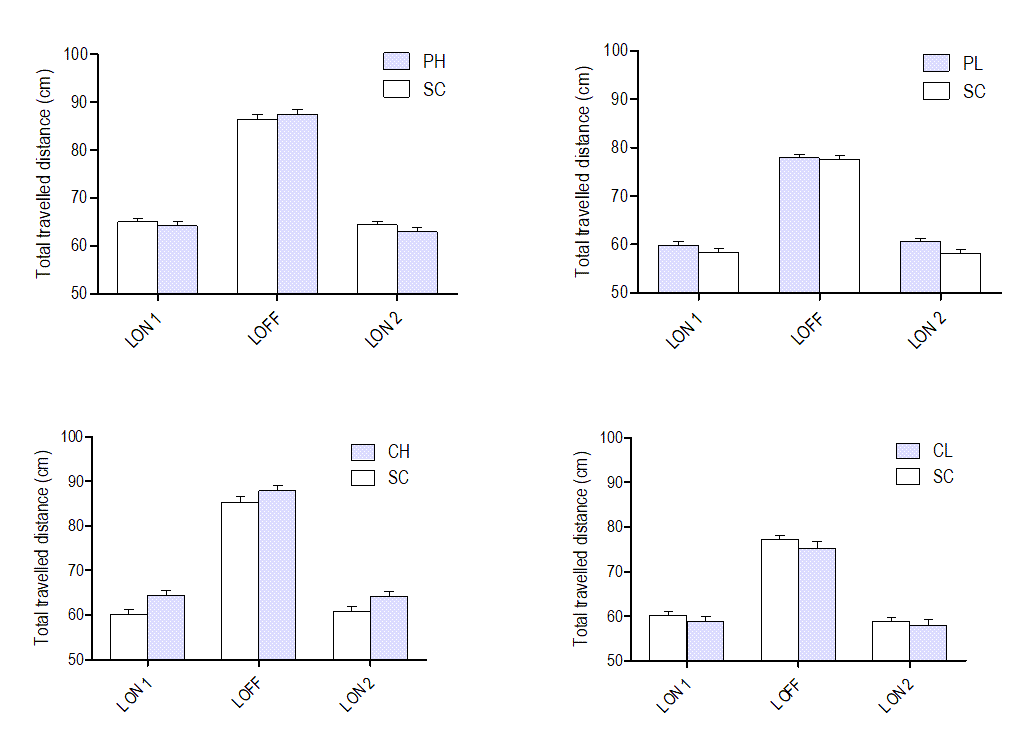 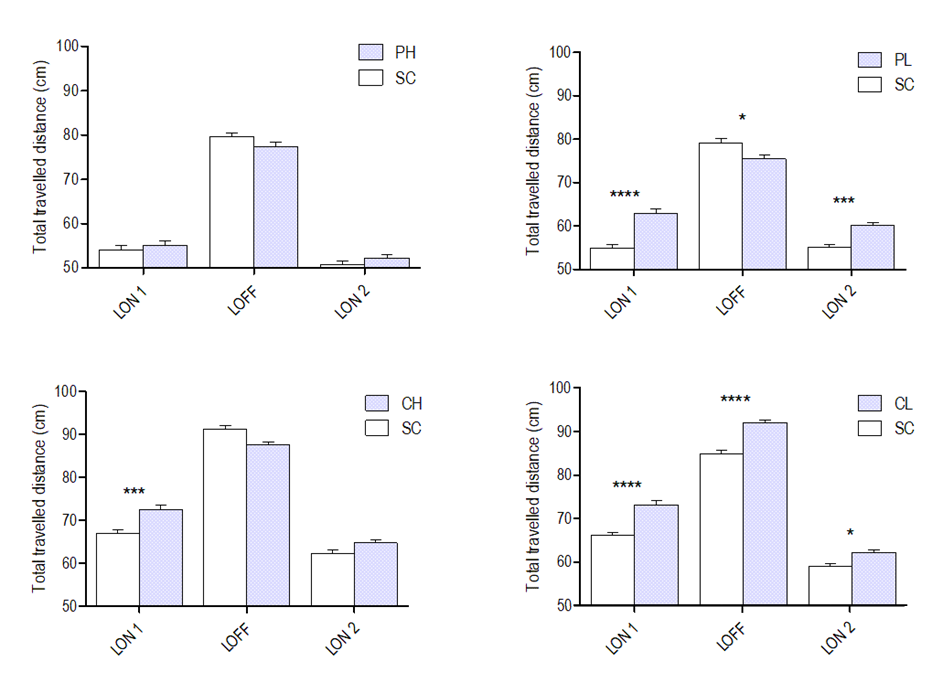 Figure S9: Average total distance travelled per F3 larvae over 3 successive periods of 5-min recording in permethrin (A) and coumarin (B) lineages. Data are shown as mean±SEM. *: p<0.05; ****: p<0.0001. PH: 10 µg/L Permethrin; PL: 1 µg/L Permethrin; CH: 10 µg/L Coumarin 47; CL: 1 µg/L Coumarin 47; SC: Solvent Control (DMSO 0.01%).Section S7: ANOVA results from lipidomic data, focusing on lysoPC concentration. The analysis included 3 factors, with interactions: treatment (SC, PH, PL), generation (F0, F1, F2) and sex (M, F). PH: Permethrin 10 µg/L, PL: Permethrin 1 µg/L. Analyses were performed separately on each organ due to different concentration normalization. A: Brain, B: Liver, C: Gonads. Due to a main effect on the sex, further analysis was performed on sex-specific datasets followed by post-hoc analysis when applicable.A.Analysis of Variance TableResponse: score                          Df  Sum Sq Mean Sq F value    Pr(>F)    treatment                  2  3.0474  1.5237  5.7456  0.004332 ** generation                 2 19.5340  9.7670 36.8301 9.715e-13 ***sex                        1  2.3274  2.3274  8.7763  0.003805 ** treatment:generation       4  3.0337  0.7584  2.8599  0.027217 *  treatment:sex              2  0.0596  0.0298  0.1123  0.893855    generation:sex             2  1.6742  0.8371  3.1566  0.046799 *  treatment:generation:sex   4  2.3313  0.5828  2.1978  0.074528 .  Residuals                101 26.7843  0.2652                      ---Signif. codes:  0 ‘***’ 0.001 ‘**’ 0.01 ‘*’ 0.05 ‘.’ 0.1 ‘ ’ 1Further analysis revealed no significant effect.B.Analysis of Variance TableResponse: score                          Df  Sum Sq Mean Sq F value    Pr(>F)    treatment                  2  1.6010 0.80051  6.3652 0.0024831 ** generation                 2  0.3212 0.16058  1.2768 0.2833357    sex                        1  0.5138 0.51384  4.0858 0.0458643 *  treatment:generation       4  2.6701 0.66753  5.3078 0.0006346 ***treatment:sex              2  0.7549 0.37747  3.0015 0.0541240 .  generation:sex             2  0.5384 0.26919  2.1405 0.1228506    treatment:generation:sex   4  0.6722 0.16804  1.3362 0.2616420    Residuals                102 12.8278 0.12576                      ---Signif. codes:  0 ‘***’ 0.001 ‘**’ 0.01 ‘*’ 0.05 ‘.’ 0.1 ‘ ’ 1Further analysis revealed significant effects in the F2 generation in males (a) and females (b):(a)Analysis of Variance TableResponse: score                     Df Sum Sq Mean Sq F value  Pr(>F)  treatment             2 0.8681 0.43404  3.6500 0.03329 *generation            2 0.0897 0.04485  0.3772 0.68776  treatment:generation  4 1.7556 0.43890  3.6909 0.01052 *Residuals            49 5.8268 0.11891                  ---Signif. codes:  0 ‘***’ 0.001 ‘**’ 0.01 ‘*’ 0.05 ‘.’ 0.1 ‘ ’ 1contrast      estimate    SE df t.ratio p.value PH,F0 - SC,F0 -0.04260 0.178 49 -0.239  1.0000  PL,F0 - SC,F0  0.03896 0.178 49  0.219  1.0000  PH,F1 - SC,F1 -0.26146 0.186 49 -1.406  0.8902  PL,F1 - SC,F1 -0.10759 0.186 49 -0.578  0.9996  PH,F2 - SC,F2 -0.09164 0.216 49 -0.424  1.0000  PL,F2 - SC,F2  0.86147 0.216 49  3.986  0.0064(b)Analysis of Variance TableResponse: score                     Df Sum Sq Mean Sq F value   Pr(>F)   treatment             2 1.6715 0.83576  6.3270 0.003435 **generation            2 0.5740 0.28702  2.1729 0.123890   treatment:generation  4 1.5746 0.39366  2.9802 0.027133 * Residuals            53 7.0010 0.13209                    ---Signif. codes:  0 ‘***’ 0.001 ‘**’ 0.01 ‘*’ 0.05 ‘.’ 0.1 ‘ ’ 1contrast      estimate    SE df t.ratio p.value PH,F0 - PL,F0  -0.1562 0.210 53 -0.745  0.9978  PH,F0 - SC,F0  -0.2378 0.188 53 -1.267  0.9364  PL,F0 - SC,F0  -0.0815 0.188 53 -0.434  1.0000  PH,F1 - SC,F1  -0.1691 0.193 53 -0.874  0.9935  PL,F1 - SC,F1  -0.4438 0.182 53 -2.442  0.2837  PH,F2 - SC,F2  -0.7628 0.203 53 -3.763  0.0116  PL,F2 - SC,F2   0.0842 0.242 53  0.347  1.000C.Analysis of Variance TableResponse: score                         Df Sum Sq Mean Sq  F value    Pr(>F)    treatment                 2  2.766   1.383   5.9468 0.0036869 ** generation                2  1.090   0.545   2.3446 0.1014126    sex                       1 41.698  41.698 179.3321 < 2.2e-16 ***treatment:generation      4  4.953   1.238   5.3259 0.0006502 ***treatment:sex             2  0.560   0.280   1.2048 0.3042926    generation:sex            2  0.852   0.426   1.8313 0.1658105    treatment:generation:sex  4  0.396   0.099   0.4258 0.7896865    Residuals                95 22.089   0.233                       ---Signif. codes:  0 ‘***’ 0.001 ‘**’ 0.01 ‘*’ 0.05 ‘.’ 0.1 ‘ ’ 1Further analyses revealed no significant effect.Table S1: descriptive information on samples included in correlation analyses based on lipidomic data. The worksheet document includes normalized concentrations of lipid groups in nmol/g fish, or nmol/g protein for livers. See excel file.